Количество получателей социальных услуг                                                    и количество предоставленных социальных услуг                                          по видам социальных услуг в                                                                            ЛОГБУ «Приозерский комплексный центр                                          социального обслуживания населения»за 1 квартал 2021 года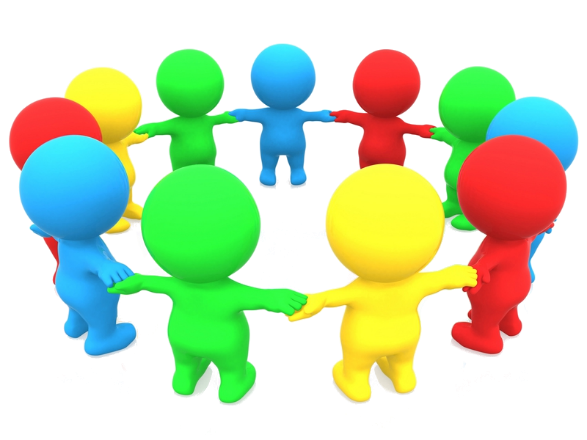 Виды социальных услугКоличество получателей социальных услуг, человекКоличество предоставленных социальных услугВиды социальных услуг1 квартал 1 квартал Социально-бытовые услуги50543235Социально-медицинские услуги49019553Социально-психологические услуги3808707Социально-педагогические услуги41404Социально-трудовые услуги11Социально-правовые услуги3322905Услуги в целях повышения коммуникативного потенциала получателей социальных услуг, имеющих ограничения жизнедеятельности42881Срочные социальные услуги35